Общество с ограниченной ответственностью «СТРОИТЕЛЬНО-ПРОИЗВОДСТВЕННОЕ МОНТАЖНОЕ УПРАВЛЕНИЕ»Юр. Адрес: 195197, г. Санкт-Петербург, пр. Кондратьевский, д.42. лит. А пом. 20-НИНН 7804553826КПП  780401001ОГРН 1157847429860ОКПО 34298442ОКАТО 40273563000ОКТМО 40330000ОКВЭД  51.53.24р/с №  4070 2810 7322 6000 7863 Филиал №7806 ВТБ24 (ПАО)г. Санкт-ПетербургКор/сч 3010 1810 300000000811БИК 044030811e-mail: info@spmuspb.ru (основная)
	  ooospmu@gmail.com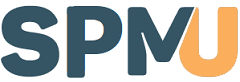 ООО «СПМУ»Ген. Директор: Копылов Виктор БорисовичТел: 8(962) 706 85 70